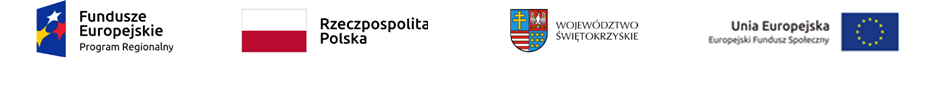 Załącznik nr 6 do SWZujednoliconyOPIS  PRZEDMIOTU  ZAMÓWIENIAZadanie nr 1Nr zadaniaNazwa zadaniaJednostkaIlośćZadanie 1Aparat do znieczulaniasztuka1Lp.PARAMETRY WYMAGANE 1Parametry ogólne2Aparat na podstawie jezdnej, hamulec centralny, uchwyty na dwie 10 litrowe butle rezerwowe, reduktory do butli 02 i N20 nakręcane z przyłączami do aparatu3Zasilanie gazami z sieci centralnej: 02, N2O, Powietrze4System oddechowy podgrzewany, zasilanie wewnętrzne bez zewnętrznych przewodów zasilających, możliwe wyłączenie podgrzewania przez użytkownika5Awaryjne zasilanie elektryczne całego systemu z wbudowanego akumulatora na co najmniej 100 minut6Duży blat roboczy, pozwalający na wygodne prowadzenie dokumentacji. Wbudowane regulowane oświetlenie blatu typu LED7Szuflada na akcesoria z trwałym zamknięciem (typu: zamek na klucz, blokada mechaniczna)Zamawiający dopuszcza zaoferowanie aparatu z trzema szufladami8Prezentacja ciśnień gazów w sieci centralnej i w butlach rezerwowych na ekranie respiratora9System bezpieczeństwa zapewniający co najmniej 25% udział O2 w mieszaninie z N2O10Elektroniczny mieszalnik zapewniający utrzymanie ustawionego wdechowego stężenia tlenu przy zmianie wielkości przepływu świeżych gazów,11Elektroniczny mieszalnik zapewniający utrzymanie ustawionego przepływu świeżych gazów przy zmianie stężenie tlenu          w mieszaninie podawanej do pacjenta12Prezentacja przepływomierzy w formie graficznej na ekranie aparatu, tzw. wirtualne przepływomierze13Aparat przystosowany do prowadzenia znieczulania w technice Low Flow i Minimal Flow14Elementy systemu oddechowego mające styczność z mieszaniną oddechową pacjenta, w tym czujniki przepływu, nadają się do sterylizacji parowej (nie dotyczy jednorazowych układów rur, linii próbkujących)15Wentylacja pacjentów ze wszystkich grup wiekowych nie wymaga użycia odmiennych elementów systemu oddechowego i czujników z wyłączeniem rur oddechowych i worka do wentylacji ręcznej16Regulowany zawór ograniczający ciśnienie w trybie wentylacji ręcznej (APL) z funkcją natychmiastowego zwolnienia ciśnienia  w układzie bez konieczności skręcania do minimum17Wbudowany niezależny przepływomierz 02 do podaży tlenu przez maskę lub kaniulę donosową18Miejsce aktywne do zamocowania jednego parownikaZamawiający dopuszcza miejsce aktywne do zamocowania dwóch parowników19Aparat przygotowany do pracy z jednorazowymi zbiornikami pochłaniacza, w dostawie co najmniej 6 zbiorników jednorazowych, objętość pochłaniacza jednorazowego minimum 1200 ml20Respirator, tryby wentylacji21Ekonomiczny respirator       z napędem elektrycznym22Wentylacja kontrolowana objętościowo23Wentylacja kontrolowana ciśnieniowo24Wentylacja synchronizowana w trybie kontrolowanym objętościowo i w trybie kontrolowanym ciśnieniowym25CPAP/PSV26Funkcja Pauzy (zatrzymanie wentylacji np. na czas odsysania śluzu), regulacja czasu trwania pauzy przez użytkownika, prezentacja czasu pozostałego do zakończenia pauzyZamawiający dopuszcza bezpieczną z punktu widzenia natlenienia pacjenta, funkcję pauzy na 1 min,  z prezentacją czasu pozostałego do zakończenia pauzy27.Automatyczne przełączenie na gaz zastępczy:-po zaniku 02 na 100% powietrze-po zaniku N2O na 100% 02-po zaniku Powietrza na 100% 02we wszystkich przypadkach bieżący przepływ Świeżych Gazów pozostaje stały                    (nie zmienia się)28.Awaryjna podaż 02 i anestetyku z parownika po awarii zasilania sieciowego i rozładowanym akumulatorze29.Regulacje30.Zakres regulacji częstości oddechowej co najmniej od 5 do 100 odd/min31.Zakres regulacji plateau co najmniej od O% do 50%Zamawiający dopuszcza szerszy zakres regulacji plateau 5-60%32.Zakres regulacji I:E co najmniej od 4:1 do 1:4Zamawiający dopuszcza zakres regulacji I:E od 2:1 do 1:833.Zakres regulacji objętości oddechowej co najmniej od 10 do 1500 ml34.Zakres regulacji wyzwalacza przepływowego co najmniej od 0,3 I/min do 15 I/min35.Ciśnienie wdechowe regulowane w zakresie co najmniej od 10 do 80 hPa (cmH2O)Zamawiający dopuszcza ciśnienie wdechowe regulowane w zakresie 5-60 cmH2O36.Wspomaganie ciśnieniowe w trybie PSV regulowane w zakresie od 3 cmH2O do co najmniej 60 cmH2O37.Regulacja czasu narastania ciśnienia w fazie wdechowej (nie dotyczy czasu wdechu), pozwalająca na kształtowanie nachylenia fali oddechowej, podać zakres38.Regulacja PEEP w zakresie co najmniej od 2 do 20 hPa (cmH2O); wymagana funkcja WYŁ (OFF)39.Zmiana częstości oddechowej automatycznie zmienia czas wdechu (Ti) -tzw. blokada I:E, możliwe wyłączenie tej funkcjonalności przez użytkownika40.Zmiana nastawy PEEP powoduje automatyczną zmianę Pwdech, możliwe wyłączenie tej funkcjonalności przez użytkownika41.Prezentacje42Prezentacja krzywych w czasie rzeczywistym: p(t), C02(t), kapnografiaZamawiający dopuszcza prezentację krzywych w czasie rzeczywistym: p(t) , CO2(t) oraz pętla ciśnienie-objętość albo ciśnienie – przepływ albo przepływ – objętość z możliwością jednoczesnego zapisania pętli wzorcowej43Funkcja timera (odliczanie do zera sekund od ustawionego czasu) pomocna przy wykonywaniu czynności obwarowanych czasowo, prezentacja na ekranie respiratora44Funkcja stopera (odliczanie od zera sekund) pomocna przy kontroli czasu znieczulenia,, kontroli czasu, prezentacja na ekranie respiratora45Funkcjonalność46Kolorowy ekran, o regulowanej jasności i przekątnej minimum 15", sterowanie: ekran dotykowy i pokrętło funkcyjne, ekran wbudowany z przodu aparatu47Co najmniej trzy konfiguracje ekranu, możliwe do szybkiego wyboru przez użytkownika; dowolna konfiguracja każdego z ekranów przez użytkownika48Pola parametrów na ekranie konfigurowane także w czasie pracy, możliwe szybkie dopasowanie rozmieszczenia lub zmiany wyświetlanych parametrów w czasie operacji w zależności od aktualnych wymagań użytkownika49Konfiguracja urządzenia może być eksportowana i importowana do/z innych aparatów tej serii50Wbudowany moduł gazowy, monitorowanie gazowe (pomiar  w strumieniu bocznym, powrót próbki do układu) w aparacie – pomiary i prezentacja wdechowego i wydechowego stężenia gazów anestetycznych, 02 (pomiar paramagnetyczny), N2O , CO2, anestetyki (SEV, DES, ISO), automatyczna identyfikacja anestetyku, MAC skorelowany do wieku pacjenta51Powrót próbki gazowej do układu52Możliwy demontaż modułu gazowego i przeniesienie go do innego urządzenia tej serii53W pełni automatyczna kalibracja modułu gazowego, niewymagająca udziału serwisu, personelu  i akcesoriów (np. tzw. gazu testowego)54Eksport tzw. zrzutu ekranu do pamięci zewnętrznej USB55Automatyczne wstępne skalkulowanie parametrów wentylacji na podstawie wprowadzonej masy ciała i/lub wzrostu pacjenta56Alarmy57Możliwość automatycznego dostosowania granic alarmowych w odniesieniu do aktualnie mierzonych wartości58Alarm ciśnienia w drogach oddechowych59Alarm objętości minutowej60Alarm bezdechu (aponea)61Alarm stężenia anestetyku62Alarm braku zasilania w gazy63Alarm wykrycia drugiego anestetyku64Inne65Instrukcja obsługi i użytkowania w języku polskim, wersja drukowana, książkowa - nie dopuszcza się kserokopii66Oprogramowanie w języku polskim.67Ssak inżektorowy napędzany powietrzem z sieci centralnej, zasilanie ssaka z przyłączy  w aparacie, regulacja siły ssania, dwa zbiorniki na wydzielinę o łącznej objętości minimum  1200 ml.68Dreny do podłączenia O2, N2O i Powietrza o dł. min. 5m każdy; wtyki typu AGA69Dodatkowe gniazda elektryczne, co najmniej 3 szt., zabezpieczone bezpiecznikami70Całkowicie automatyczny test bez interakcji  z użytkownikiem w trakcie trwania procedury71Lista kontrolna, czynności do wykonania przed rozpoczęciem testu, prezentowana na ekranie respiratora w formie grafik  i tekstu objaśniających poszczególne czynności72System ewakuacji gazów, zintegrowany,  z niezbędnymi akcesoriami umożliwiającymi podłączenie do odciągu szpitalnego73Akcesoria dodatkowe74Zbiornik wielorazowy na wapno, możliwa sterylizacja parowa w temperaturze 134 stC75W dostawie jednorazowe układy oddechowe, współosiowe, z pułapkami 20 szt. (worek oddechowy 2 L, długość rur co najmniej 170 cm)76W dostawie jednorazowe wkłady na wydzielinę z żelem - 75 szt.77W dostawie pułapki wodne do modułu gazowego 24 szt.78W dostawie linie próbkujące 20 szt.79Monitor do aparatu, wymagania ogólne80Monitor o budowie kompaktowej, z kolorowym ekranem LCD o przekątnej przynajmniej 15 cali, z wbudowanym zasilaczem sieciowym, przeznaczony do monitorowania noworodków, dzieci i dorosłych81Wygodne sterowanie monitorem za pomocą stałych przycisków i menu ekranowego w języku polskim. Stałe przyciski zapewniają dostęp do najczęściej używanych funkcji. Obsługa menu ekranowego: wybór przez dotyk elementu na ekranie, zmiana wartości i wybór pozycji z listy - za pomocą pokrętła, potwierdzanie wyboru i zamknięcie okna dialogowego przez naciśnięcie pokrętła. Możliwość zmiany i wartości, wybrania pozycji z listy, potwierdzenia wyboru i zamknięcia okna za pomocą tylko ekranu dotykowego82.Możliwość wykorzystania monitora do transportu:- nie cięższy niż 7,5 kg- wyposażony w wygodny uchwyt do przenoszenia,- wyposażony w akumulator dostępny do wymiany przez użytkownika, wystarczający przynajmniej na 4 godziny pracy- w komplecie system mocowania monitora, umożliwiający szybkie zdjęcie bez użycia narzędzi wykorzystanie monitora do transportu pacjenta- monitor jest gotowy do uruchomienia łączności bezprzewodowej, umożliwiającej centralne monitorowanie podczas transportu83.Chłodzenie bez wentylatora84.Możliwość dopasowania sposobu wyświetlania parametrów do własnych wymagań. Ilość różnych przebiegów (krzywych) dynamicznych możliwych do jednoczesnego wyświetlenia na ekranie monitora - minimum 8. Dostępny ekran dużych liczb i ekran z krótkimi trendami obok odpowiadających im krzywych dynamicznych85.Możliwość skonfigurowania, zapamiętania w monitorze i późniejszego przywołania przynajmniej 3 własnych zestawów parametrów pracy monitora86.Trendy tabelaryczne i graficzne wszystkich mierzonych parametrów przynajmniej z 6 dni,             z możliwością przeglądania przynajmniej ostatniej godziny z rozdzielczością lepszą niż 5 sekund87.Funkcja zapamiętywania krzywych dynamicznych z min. 72 godzin88.Oprogramowanie realizujące funkcje:- kalkulatora lekowego- kalkulatora parametrówHemodynamicznych, wentylacyjnych i utlenowania- obliczania nerkowe89.Monitor umożliwia wyświetlanie danych z innego monitora pacjenta podłączonego do tej samej sieci, również w przypadku braku lub wyłączenia centrali90.Monitor wyposażony we wbudowany rejestrator taśmowy, drukujący przynajmniej 3 krzywe dynamiczneZamawiający dopuszcza rejestrator termiczny zintegrowany z monitorem, montowany z boku obudowy monitora91.Monitor zamocowanym na oferowanym, aparacie do znieczulenia i połączony z nim, wyświetla przebiegi dynamiczne, łącznie z pętlami oddechowymi oraz wartości liczbowe danych z aparatu.92.Możliwości monitorowania parametrów93.Pomiar EKG94.EKG z analizy arytmii, możliwość pomiaru z 3 elektrod i z 5 elektrod, po podłączeniu odpowiedniego przewodu95.Zakres pomiarowy przynajmniej: 20-300 uderzeń/minutę 96.Pomiar odchylenia ST97.Monitorowanie arytmii z rozpoznawaniem przynajmniej 16 różnych arytmii98.Pomiar saturacji i tętna (SpO2)99.Pomiar SpO2 algorytmem Nellcor lub równoważnym pod względem wszystkich opublikowanych parametrów dotyczących jakości pomiaru, z możliwością stosowania wszystkich czujników z oferty firmy Nellcor100.Nieinwazyjny pomiar ciśnienia krwi101.Pomiar ciśnienia ręczny i automatyczny z ustawianym czasem powtarzania do 8 godzin102.Możliwość włączenia automatycznego blokowania alarmów saturacji podczas pomiaru saturacji i NIBP na tej samej kończynie103.Inwazyjny pomiar ciśnienia104.Możliwość przypisania do poszczególnych torów pomiarowych inwazyjnego pomiaru ciśnienia nazw powiązanych z miejscem pomiaru, w tym ciśnienia tętniczego, ciśnienia                   w tętnicy płucnej, ośrodkowego ciśnienia żylnego i ciśnienia śródczaszkowego. Możliwość jednoczesnego pomiaru trzech ciśnieńZamawiający dopuszcza monitor z możliwością jednoczesnego pomiaru dwóch ciśnień z możliwością rozbudowy o 3 kanał pomiarowy ciśnienia w przyszłości, wyposażony dodatkowo w funkcję ciągłego pomiaru parametrów PPV i SPV na wybranym kanale ciśnienia 105.Pomiar temperatury106Wyświetlanie temperatury T1, T2 i różnicy temperaturZamawiający dopuszcza monitor z funkcją jednoczesnej prezentacji 3 wartości temperatury: T1, T2 oraz temperatury krwi (w przypadku monitowania rzutu serca)107Pomiar zwiotczenia108Pomiar przewodnictwa nerwowo mięśniowego za pomocą stymulacji nerwu łokciowego i rejestracji odpowiedzi za pomocą czujnika 3D, mierzącego drgania kciuka we wszystkich kierunkach, bez konieczności kalibracji czujnika przed wykonaniem pomiaru. Dopuszczalny pomiar za pomocą dodatkowego monitora. Dostępne metody stymulacji, przynajmniej:- Train Of, obliczanie T1/T4 i Tref /T4- Tof z ustawianymi odstępami automatycznych pomiarów- Tetanus 50 Hz- Single Twitch 109Wymagane akcesoria pomiarowe110Przewód EKG do podłączenia 3 elektrod111Czujnik Sp02 dla dorosłych i przewód przedłużający112Wężyk do podłączenia mankietów do pomiaru ciśnienia i mankiet pomiarowy dla dorosłych113Czujnik temperatury skóry114Akcesoria do pomiaru ciśnienia metodą inwazyjną przynajmniej w 1 torze115Akcesoria do pomiaru NMT dla dorosłych116Gwarancja na urządzenia min. 24 miesiące